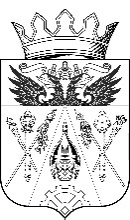 АДМИНИСТРАЦИЯ СТАРОЧЕРКАССКОГОСЕЛЬСКОГО ПОСЕЛЕНИЯПОСТАНОВЛЕНИЕ  16.11.2021 г.                                             № 147                              ст. СтарочеркасскаяОб утверждении реестра и схемы мест (площадок) сбора твердых коммунальных отходов на территории Старочеркасского сельского поселения.В соответствии с Федеральным законом от 06.10.2003 №131-ФЗ «Об общих принципах организации местного самоуправления в Российской федерации», Федеральным законом от 24.06.1998 №89-ФЗ «Об отходах производства и потребления», постановлением Правительства РФ от 31.08.2018 №1039 «Об утверждении Правил обустройства мест (площадок) накопления твердых коммунальных отходов и ведения их реестра», ПОСТАНОВЛЯЮ:      1. Утвердить реестр мест (площадок) сбора твердых коммунальных отходов на территории Старочеркасского сельского поселения (Приложение 1)       2. Утвердить схемы размещения мест сбора твердых коммунальных отходов на территории Старочеркасского сельского поселения (Приложение 2).      3. Разместить настоящее Постановление на официальном сайте Старочеркасского сельского поселения.           4. Контроль исполнения данного Постановления возложить на ведущего специалиста по вопросам ЖКХ Администрации Старочеркасского сельского поселения – Зубареву М. П.Глава Администрации Старочеркасского сельского поселения                                                                              Галицин Е. В.	Приложение № 1к Постановлению Администрации Старочеркасского сельского поселения от 16.11.2021г. № 147РЕЕСТРмест (площадок) накопления (сбора) твердых коммунальных отходов на территорииСтарочеркасского сельского поселенияПриложение № 2к Постановлению Администрации Старочеркасского сельского поселения от 16.11.2021г. № 147СХЕМАрасположения мест сбора ТКО х. Краснодворск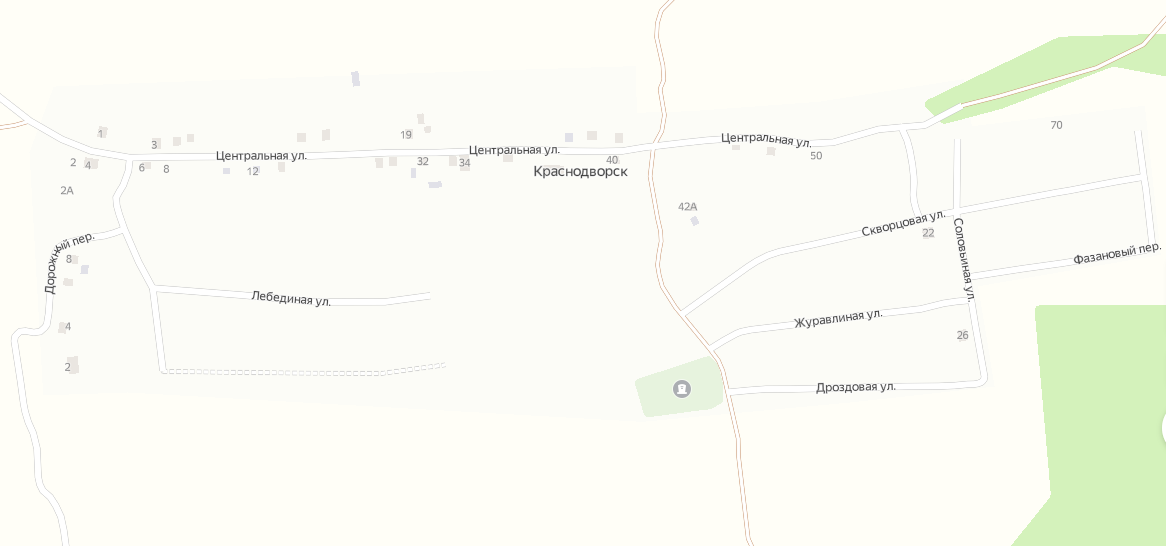 Условные обозначения:  Место сбора ТКО        СХЕМАрасположения мест сбора ТКО ст. Старочеркасская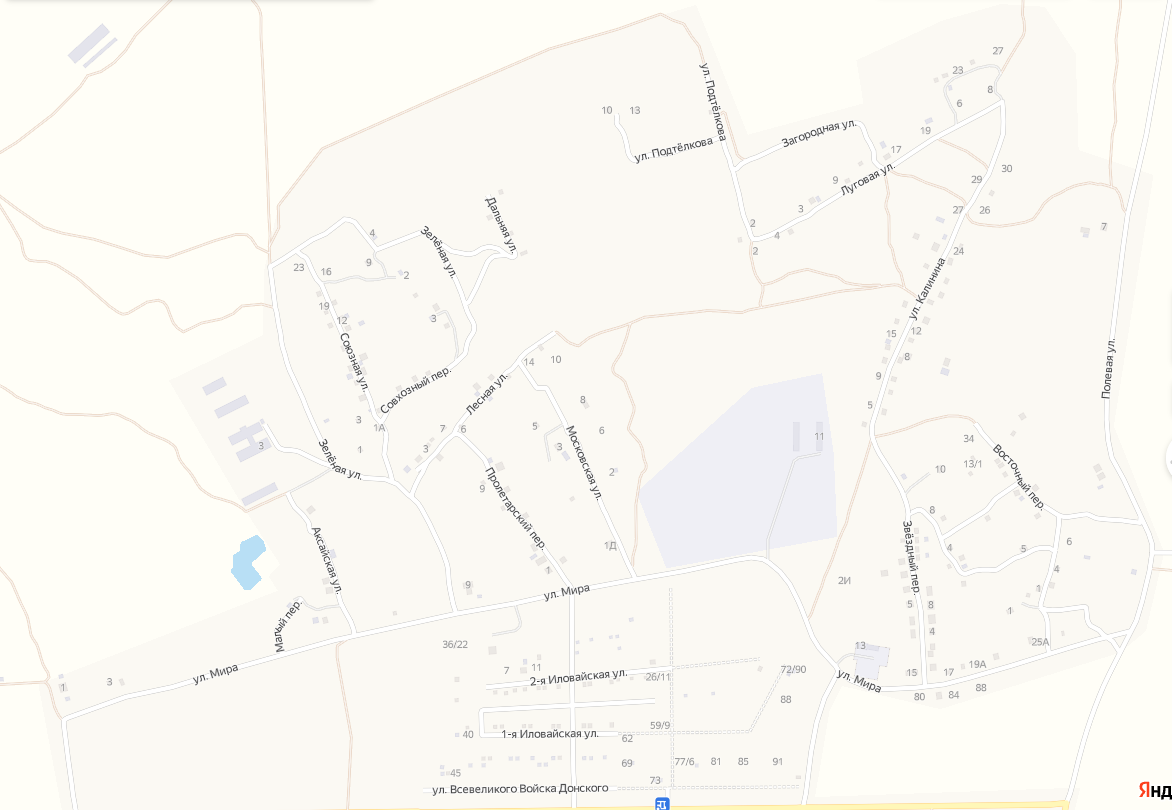 Условные обозначения:  Место сбора ТКО -        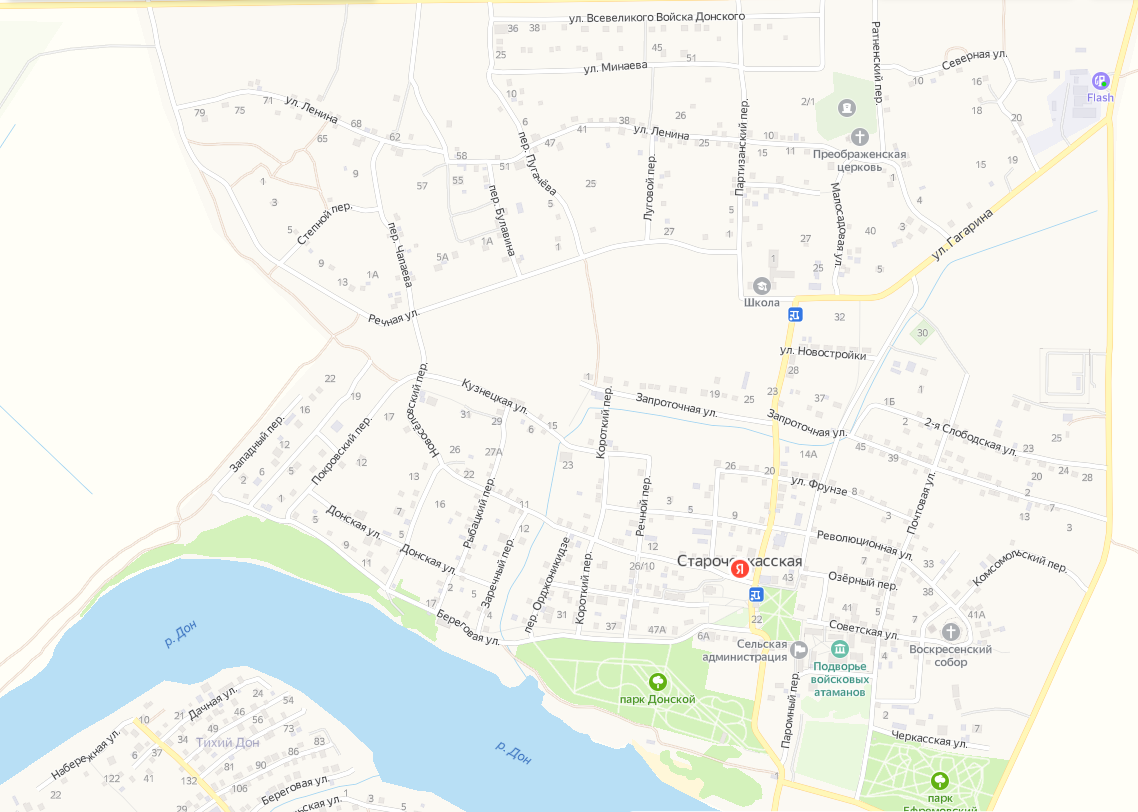 Условные обозначения:  Место сбора ТКО -        СХЕМАрасположения мест сбора ТКО х. Рыбацкий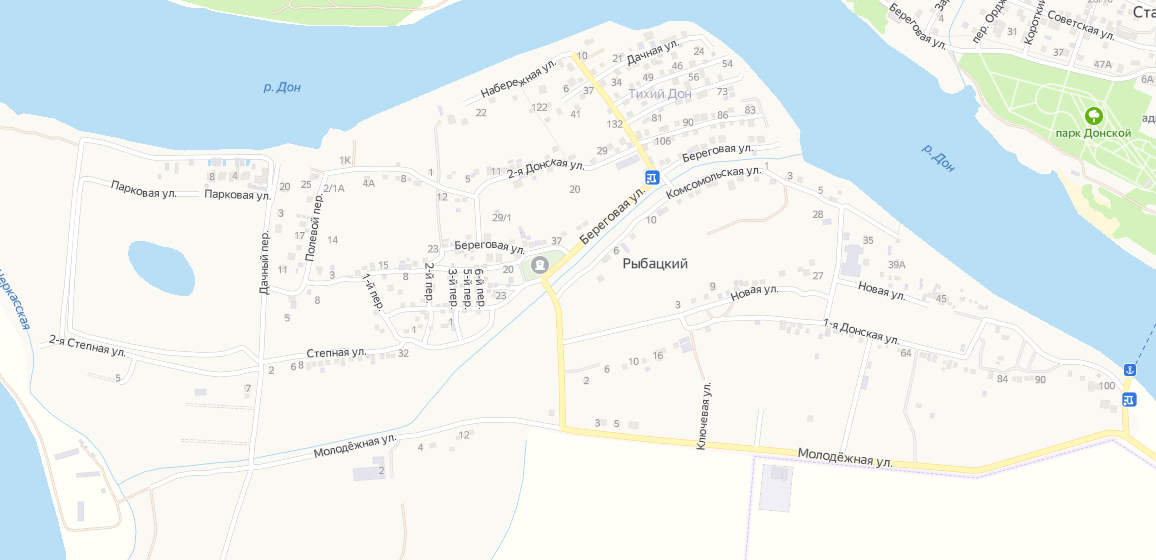 Условные обозначения:  Место сбора ТКО -       Данные о нахождении мест (площадок) накопления (сбора) твердых коммунальных отходов -сведения об адресе и (или) географических координатах места (площадки) накопления (сбора) твердых коммунальных отходовДанные о технических характеристиках мест (площадок) накопления (сбора) твердых коммунальных отходовДанные о технических характеристиках мест (площадок) накопления (сбора) твердых коммунальных отходовДанные о технических характеристиках мест (площадок) накопления (сбора) твердых коммунальных отходовДанные о технических характеристиках мест (площадок) накопления (сбора) твердых коммунальных отходовДанные о собственниках мест (площадок) накопления (сбора) твердых коммунальных отходовДанные об источниках образования твердых коммунальных отходов, которые складируются в местах (на площадках) накопления (сбора) твердых коммунальных отходовОснования внесения сведений в РеестрДата внесения сведений в РеестрДанные о нахождении мест (площадок) накопления (сбора) твердых коммунальных отходов -сведения об адресе и (или) географических координатах места (площадки) накопления (сбора) твердых коммунальных отходовСведения об используемом покрытииИнформация о размещенных контейнерах и бункерах с указанием их объемаИнформация о размещенных контейнерах и бункерах с указанием их объемаИнформация о планируемых к размещению контейнерах и бункерах с указанием их объемаДанные о собственниках мест (площадок) накопления (сбора) твердых коммунальных отходовДанные об источниках образования твердых коммунальных отходов, которые складируются в местах (на площадках) накопления (сбора) твердых коммунальных отходовОснования внесения сведений в РеестрДата внесения сведений в РеестрДанные о нахождении мест (площадок) накопления (сбора) твердых коммунальных отходов -сведения об адресе и (или) географических координатах места (площадки) накопления (сбора) твердых коммунальных отходовСведения об используемом покрытииКоличество контейнеров, бункеров, ед.V, контейнера, бункера, куб.м.Информация о планируемых к размещению контейнерах и бункерах с указанием их объемаДанные о собственниках мест (площадок) накопления (сбора) твердых коммунальных отходовДанные об источниках образования твердых коммунальных отходов, которые складируются в местах (на площадках) накопления (сбора) твердых коммунальных отходовОснования внесения сведений в РеестрДата внесения сведений в Реестрст. Старочеркасская, ул. Платова47.242022 40.042228бетон11,1-Администрация Старочеркасского сельского поселениянаселениеАкт по определению мест сбора ТКО № 1 от 15.11.202116.11.2021ст. Старочеркасская,пер. Чапаева47.244682 40.029808бетон11,1-Администрация Старочеркасского сельского поселениянаселениеАкт по определению мест сбора ТКО № 2 от 15.11.202116.11.2021ст. Старочеркасская,ул. Аксайская47.254303 40.032892бетон11,1-Администрация Старочеркасского сельского поселениянаселениеАкт по определению мест сбора ТКО № 3 от 15.11.202116.11.2021х. Краснодворск,ул. Центральная, 12 (напротив)47.287588 40.073805бетон11,1-Администрация Старочеркасского сельского поселениянаселениеАкт по определению мест сбора ТКО № 4 от 15.11.202116.11.2021х. Краснодворск,ул. Центральная, 4247.291326 40.074766бетон11,1-Администрация Старочеркасского сельского поселениянаселениеАкт по определению мест сбора ТКО № 4 от 15.11.202116.11.2021ст. Старочеркасская, ул. Новостройки / ул. Полевая47.240603 40.048475бетон11,1-Администрация Старочеркасского сельского поселениянаселениеАкт по определению мест сбора ТКО № 4 от 15.11.202116.11.2021ст. Старочеркасская, ул. Ленина, 6047.247856 40.031572бетон11,1-Администрация Старочеркасского сельского поселениянаселениеАкт по определению мест сбора ТКО № 4 от 15.11.202116.11.2021ст. Старочеркасская, пер. Партизанский / ул. Минаева47.248325 40.040179бетон11,1-Администрация Старочеркасского сельского поселениянаселениеАкт по определению мест сбора ТКО № 4 от 15.11.202116.11.2021ст. Старочеркасская, ул. Малосадовая, 7 (напротив)47.238691 40.038112бетон21,1-Администрация Старочеркасского сельского поселениянаселениеАкт по определению мест сбора ТКО № 4 от 15.11.202116.11.2021ст. Старочеркасская, ул. Речная / пер. Луговой47.245421 40.036912бетон11,1-Администрация Старочеркасского сельского поселениянаселениеАкт по определению мест сбора ТКО № 4 от 15.11.202116.11.2021ст. Старочеркасская, ул. Гагарина / ул. Малосадовая47.243699 40.041643бетон11,1-Администрация Старочеркасского сельского поселениянаселениеАкт по определению мест сбора ТКО № 4 от 15.11.202116.11.2021ст. Старочеркасская, пер. Ратненский / ул. Северная47.247873 40.044628бетон11,1-Администрация Старочеркасского сельского поселениянаселениеАкт по определению мест сбора ТКО № 4 от 15.11.202116.11.2021ст. Старочеркасская, ул. Береговая, 247.239451 40.028105бетон11,1-Администрация Старочеркасского сельского поселениянаселениеАкт по определению мест сбора ТКО № 4 от 15.11.202116.11.2021ст. Старочеркасская, ул. Запроточная, 25 / ул. Малосадовая47.241546 40.039268бетон21,1-Администрация Старочеркасского сельского поселениянаселениеАкт по определению мест сбора ТКО № 4 от 15.11.202116.11.2021ст. Старочеркасская, пер. Пионерская, 147.241844 40.030026бетон11,1-Администрация Старочеркасского сельского поселениянаселениеАкт по определению мест сбора ТКО № 4 от 15.11.202116.11.2021ст. Старочеркасская, ул. Пионерская / пер. Речной47.239584 40.034592бетон11,1-Администрация Старочеркасского сельского поселениянаселениеАкт по определению мест сбора ТКО № 4 от 15.11.202116.11.2021ст. Старочеркасская, ул. Почтовая / ул. Фрунзе47.239216 40.043106бетон11,1-Администрация Старочеркасского сельского поселениянаселениеАкт по определению мест сбора ТКО № 4 от 15.11.202116.11.2021ст. Старочеркасская, ул. Черкасская47.236507 40.039571бетон11,1-Администрация Старочеркасского сельского поселениянаселениеАкт по определению мест сбора ТКО № 4 от 15.11.202116.11.2021ст. Старочеркасская, пер. Совхозный / ул. Союзная (Бахчи)47.256945 40.034802бетон11,1-Администрация Старочеркасского сельского поселениянаселениеАкт по определению мест сбора ТКО № 4 от 15.11.202116.11.2021ст. Старочеркасская, пер. Пролетарский / ул. Мира (Бахчи)47.254192 40.039280бетон11,1-Администрация Старочеркасского сельского поселениянаселениеАкт по определению мест сбора ТКО № 4 от 15.11.202116.11.2021ст. Старочеркасская, пер. Звездный / ул. Мира (Бахчи)47.251114 40.048581бетон11,1-Администрация Старочеркасского сельского поселениянаселениеАкт по определению мест сбора ТКО № 4 от 15.11.202116.11.2021ст. Старочеркасская, ул. Калинина / пер. Звездный (Бахчи)47.256008 40.048366бетон11,1-Администрация Старочеркасского сельского поселениянаселениеАкт по определению мест сбора ТКО № 4 от 15.11.202116.11.2021ст. Старочеркасская, ул. Луговая, 6 (Бахчи)47.261640 40.052402бетон11,1-Администрация Старочеркасского сельского поселениянаселениеАкт по определению мест сбора ТКО № 4 от 15.11.202116.11.2021ст. Старочеркасская, ул. Мира, 27 (Бахчи)47.251341 40.053465бетон11,1-Администрация Старочеркасского сельского поселениянаселениеАкт по определению мест сбора ТКО № 4 от 15.11.202116.11.2021х. Рыбацкий, ул. Степная / пер. 1-й47.232591 40.014829бетон11,1-Администрация Старочеркасского сельского поселениянаселениеАкт по определению мест сбора ТКО № 4 от 15.11.202116.11.2021х. Рыбацкий, пер. Полевой / ул. 2-я Донская47.235859 40.013056бетон11,1-Администрация Старочеркасского сельского поселениянаселениеАкт по определению мест сбора ТКО № 4 от 15.11.202116.11.2021х. Рыбацкий, ул. Молодежная / ул. Ключевая47.230756 40.024428бетон11,1-Администрация Старочеркасского сельского поселениянаселениеАкт по определению мест сбора ТКО № 4 от 15.11.202116.11.2021х. Рыбацкий, ул. Степная / ул. Короткая47.233741 40.018888бетон11,1-Администрация Старочеркасского сельского поселениянаселениеАкт по определению мест сбора ТКО № 4 от 15.11.202116.11.2021х. Рыбацкий, ул. Комсомольская, 16 (напротив)47.235524 40.022746бетон11,1-Администрация Старочеркасского сельского поселениянаселениеАкт по определению мест сбора ТКО № 4 от 15.11.202116.11.2021х. Рыбацкий, ул. 1-я Донская, 44 (напротив)47.233096 40.026963бетон11,1-Администрация Старочеркасского сельского поселениянаселениеАкт по определению мест сбора ТКО № 4 от 15.11.202116.11.2021х. Рыбацкий, ул. 1-я Донская, 76-7847.232359 40.031206бетон11,1-Администрация Старочеркасского сельского поселениянаселениеАкт по определению мест сбора ТКО № 4 от 15.11.202116.11.2021х. Рыбацкий, ул. 2-я Донская, 1847.235963 40.020105бетон11,1-Администрация Старочеркасского сельского поселениянаселениеАкт по определению мест сбора ТКО № 4 от 15.11.202116.11.2021